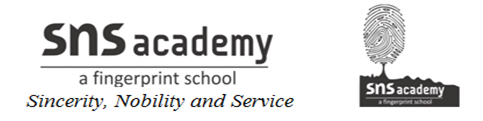 CLASS: XII-B                    ACCOUNTANCY                             DATE: 24 -9-19                 MARKS:40                      MONTHLY TEST-                               TIME: 1 1/2 Hrs.      1. Give the journal entry for the treatment of partner’s loan appearing on the asset side of the Balance Sheet, on dissolution of a partnership firm.2. Name the liability which is not shown in the balance sheet, but at the time of dissolution of the firm.3. When an asset is taken over by a partner what will be the journal entry.4. In case of dissolution of a firm, which liabilities are to be paid first.5. At what rate is interest is payable on the amount remaining unpaid to the executor of deceased partner?6. A, B, C are partners in firm sharing profits in the ratio of 5:6:7 respectively. Their capitals were Rs. 500000; Rs.600000 and Rs. 700000 respectively. State the ratio in which the goodwill of the firm amounting to rs. 1600000 will be adjusted in the capital accounts of A and B in case of C;s death7. Name the account which is opened to credit the share of profit of the deceased partner, till the time of his death to his capital account.8. State any two deductions that may have to be made from the amount payable to the legal representative of deceased partner.9. Identify a situation, under which court may order for dissolution of a partnership firm.10. A,B are partners in a firm sharing profits in the ratio of 3:2, Mrs A has given a loan of Rs.20000 to the firm also obtained a loan of Rs.10000 B .The firm was dissolved and its assets were realized for Rs. 25000.State order Of payment of Mrs. A’s loan and B’s loan with reason, if there were no creditor of the firm.11. The accumulated profit reserves are transferred to-----12. On dissolution of firm, partners capital accounts are closed through------- [a. realisation account, b. Drawings account,c. Bank account]13. No entry is required when a ----------[ Partner/ Creditor] accepts a fixed assets in payment of his dues.14. What will be the journal entry for realization of various assets and liabilities?15. State any two differences between dissolution of partnership and dissolution of firm.                                                                                                                  [15x1=15]                                                                                                                  16. Leena, Meena, and Teena are partners in a firm whose books are closed on 31st March each year. Meena died on 30th June 2009 and according to the agreement, the share of profit of a deceased partner up to the date of the death is to be calculated on the basis of the average profits for the last five years. The net profits for the last 5 years have been 2005:Rs.14000, 2006: Rs. 18000, 2007: Rs. 16000; 2008: Rs.10000 [loss] and 2009: 16000. Calculate Meenas share of profits upto the date of death and pass necessary journal entry                                                                                                           [4]                                                                                                                                        17. Record necessary journal entries to record the following unrecorded assets and liabilities in the books of Paras and Priya:                                   [5]                                                                                                            1. There was an old furniture in the firm which had been written-off completely in the books. This was sold for Rs 3,000,2. Ashish, an old customer whose Account for Rs 1,000 was written-off as bad in the previous year, paid 60%, of the amount,3. Paras agreed to take over the firm’s goodwill (not recorded in the books of the firm), at a valuation of Rs 30,000,4. There was an old typewriter which had been written-off completely from the books. It was estimated to realize Rs 400. It was taken away by Priya at an estimated price less 25%,5. There were 100 shares of Rs 10 each in Star Limited acquired at a cost of Rs 2,000 which had been written-off completely from the books. These shares are valued @ Rs 6 each and divided among the partners in their profit sharing ratio.18.The following is the Balance Sheet of Gupta and Sharma as on December 31,2017:Te firm was dissolved on December 31, 2017 and asset realised and settlements of liabilities as follow:(a) The Realisation of the assets were as follows:(b) Investment was taken over by Gupta at agreed value of Rs 36,000 and agreed to pay of Mrs. Guptas loan.(c) The Sundry Creditors were paid off less 3% discount.(d) The Realisation expenses incurred amounted to Rs 1,200.Journalise the entries to be made on the dissolution and prepare Realisation Account, Bank Account and Partners Capital accounts19. Sheetal, Anjali, Rajendra were sharing profits and losses as 7:5:4. Their Balance sheet as on 31st March, 2011:                                                    [8]                                                                                                Rajendra died on 30th June 2012 and the following adjustments were agreed as per deed.1) Furniture, Machinery and Building are to be revalued at Rs 16,700/-, Rs 16,200, to Rs 30,100.2) Rajendra’s share is goodwill to be valued from firm’s goodwill which was valued at two times the average profit of last three years. Profits of last three years Rs 30,000, Rs 25,000, Rs 20,000/-.3) His profit upto the date of death is to be calculated on the basis of last years profit.4) Rajendra was entitled to get a salary of Rs 800/-per month.5) Interest on capital at 10% be allowed.6) Rajendra’s drawing upto date of death were Rs 600 p.m.

Prepare:1) Rajendra’s Capital A/c showing amount payable to his executor2) Give working of share of goodwill and profit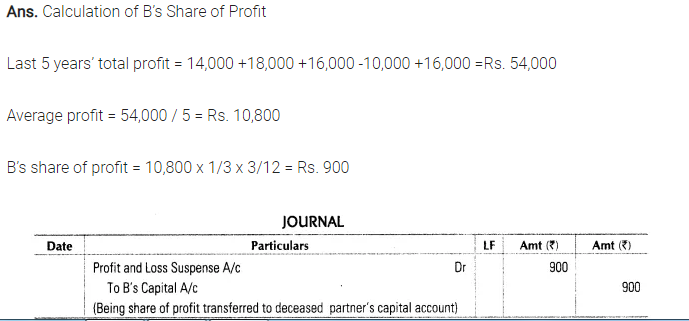 Working Notes:

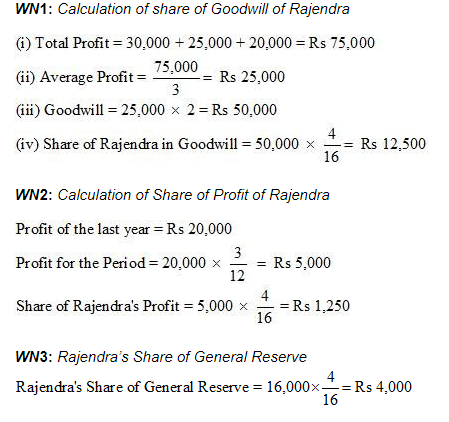 


Note:
WN4: Profit and Loss Adjustment Account
Note:  As per the book amount payable to Rajendra’s Executor is Rs 33,350 but as per our solution it is Rs 33,650.����NOTE: As per the solution, the total of Bank Account is Rs 1,71,500. However, the answers for the same has not been mentioned in the book.Balance Sheet of Gupta and Sharma as on December 31, 2017Balance Sheet of Gupta and Sharma as on December 31, 2017Balance Sheet of Gupta and Sharma as on December 31, 2017Balance Sheet of Gupta and Sharma as on December 31, 2017Balance Sheet of Gupta and Sharma as on December 31, 2017LiabilitiesLiabilitiesAmountRsAssetsAmountRsAmountRsSundry CreditorsSundry Creditors38,000Cash at Bank12,50012,500Mrs.Guptas loanMrs.Guptas loan20,000Sundry Debtors55,00055,000Mrs.Sharmas loanMrs.Sharmas loan30,000Stock44,00044,000Reserve fundReserve fund6,000Bills Receivable19,00019,000Provision of doubtful debtsProvision of doubtful debts4,000Machinery52,00052,000CapitalCapitalInvestment38,50038,500Gupta90,000Fixtures27,00027,000Sharma60,0001,50,0002,48,0002,48,0002,48,000RsSundry Debtors52,000Stock42,000Bills receivable16,000Machinery49,000Balance Sheet as on 31st March 2012Balance Sheet as on 31st March 2012Balance Sheet as on 31st March 2012Balance Sheet as on 31st March 2012Balance Sheet as on 31st March 2012Balance Sheet as on 31st March 2012Dr.Cr.Liabilities Liabilities AmountRsAssetsAmountRsAmountRsCapitalCapitalFurniture17,00017,000SheetalSheetal23,000Machinery18,00018,000AnjaliAnjali15,000Building16,00016,000RajendraRajendra12,000Cash37,00037,000Bills PayableBills Payable4,000CreditorsCreditors8,000LoanLoan10,000General ReserveGeneral Reserve16,00088,00088,00088,000Rajendra’s Capital AccountRajendra’s Capital AccountRajendra’s Capital AccountRajendra’s Capital AccountRajendra’s Capital AccountDr.Cr.Cr.Cr.Cr.ParticularsParticularsAParticularsADrawingsDrawings1,800Balance b/d12,000Executor’s A/cExecutor’s A/c33,650Profit and Loss Adjustment A/c (Profit)3,000Goodwill12,500Profit and Loss Suspense A/c1,250Salary2,400Interest on Capital300General Reserve4,00035,45035,450Profit and Loss Adjustment AccountProfit and Loss Adjustment AccountProfit and Loss Adjustment AccountProfit and Loss Adjustment AccountProfit and Loss Adjustment AccountProfit and Loss Adjustment AccountDr.Cr.Cr.Cr.Cr.Cr.ParticularsParticularsParticularsAmountRsParticularsAmountRsFurnitureFurnitureFurniture300Building14,100MachineryMachineryMachinery1,800Profit transferred to:Profit transferred to:Profit transferred to:Sheetal’s CapitalSheetal’s Capital5,250Anjali’s CapitalAnjali’s Capital3,750Rajendra’s CapitalRajendra’s Capital3,00012,00014,10014,1001)Bank A/cBank A/cDr.3,000To Realisation A/cTo Realisation A/c3,0003,000(Unrecorded furniture sold)(Unrecorded furniture sold)(Unrecorded furniture sold)2)Bank A/cBank A/cDr.600To Realisation A/cTo Realisation A/c600600(Bad Debt recovered which was previously written off as bad)(Bad Debt recovered which was previously written off as bad)(Bad Debt recovered which was previously written off as bad)3)Parasâ€™s Capital A/cParasâ€™s Capital A/cDr.30,000To Realisation A/cTo Realisation A/c30,00030,000(Unrecorded goodwill taken over by Paras)(Unrecorded goodwill taken over by Paras)(Unrecorded goodwill taken over by Paras)4)Priyaâ€™s Capital A/cPriyaâ€™s Capital A/cDr.300To Realisation A/cTo Realisation A/c300300(Unrecorded Typewriter estimated Rs 400 taken over by Priya at25% less price)(Unrecorded Typewriter estimated Rs 400 taken over by Priya at25% less price)(Unrecorded Typewriter estimated Rs 400 taken over by Priya at25% less price)5)Parasâ€™s Capital A/cParasâ€™s Capital A/cDr.300Priyaâ€™s Capital A/cPriyaâ€™s Capital A/cDr.300To Realisation A/cTo Realisation A/c600600(100 shares of Rs 10 eachÂ  which were not recorded in the booksÂ taken @ Rs 6 each by Paras and Priya and divided between them intheir profit sharing ratio)(100 shares of Rs 10 eachÂ  which were not recorded in the booksÂ taken @ Rs 6 each by Paras and Priya and divided between them intheir profit sharing ratio)(100 shares of Rs 10 eachÂ  which were not recorded in the booksÂ taken @ Rs 6 each by Paras and Priya and divided between them intheir profit sharing ratio)ooks of Gupta and Sharma�Journal�ooks of Gupta and Sharma�Journal�ooks of Gupta and Sharma�Journal�ooks of Gupta and Sharma�Journal�ooks of Gupta and Sharma�Journal�ooks of Gupta and Sharma�Journal�ooks of Gupta and Sharma�Journal��DateParticularsParticularsParticularsL.F.AmountRsAmountRsAmountRs2012�������Dec. 31Realisation A/cRealisation A/cDr.�2,35,500���To Sundry Debtors A/cTo Sundry Debtors A/c���55,00055,000�To Stock A/cTo Stock A/c���44,00044,000�To Bills Receivable A/cTo Bills Receivable A/c���19,00019,000�To Machinery A/cTo Machinery A/c���52,00052,000�To Investment A/cTo Investment A/c���38,50038,500�To Fixtures A/cTo Fixtures A/c���27,00027,000�(Assets transferred to Realisation Account)(Assets transferred to Realisation Account)(Assets transferred to Realisation Account)������������Dec. 31Sundry Creditors A/cSundry Creditors A/cDr.�38,000���Mrs. Gupta�s Loan A/cMrs. Gupta�s Loan A/cDr.�20,000���Mrs. Sharma�s Loan A/cMrs. Sharma�s Loan A/cDr.�30,000���Provision for Doubtful DebtsProvision for Doubtful DebtsDr.�4,000���To Realisation A/cTo Realisation A/c���92,00092,000�(Liabilities transferred to Realisation Account)(Liabilities transferred to Realisation Account)(Liabilities transferred to Realisation Account)������������Dec. 31Bank A/cBank A/cDr.�1,59,000���To Realisation A/cTo Realisation A/c���1,59,0001,59,000�(Assets realised: Sundry Debtors Rs 52,000, Stock Rs 42,000,Bills Receivable Rs 16,000, Machinery Rs 49,000)(Assets realised: Sundry Debtors Rs 52,000, Stock Rs 42,000,Bills Receivable Rs 16,000, Machinery Rs 49,000)(Assets realised: Sundry Debtors Rs 52,000, Stock Rs 42,000,Bills Receivable Rs 16,000, Machinery Rs 49,000)������������Dec. 31Realisation A/cRealisation A/cDr.�20,000���To Gupta�s Capital A/cTo Gupta�s Capital A/c���20,00020,000�(Gupta took over Mrs. Gupta's Loan)(Gupta took over Mrs. Gupta's Loan)(Gupta took over Mrs. Gupta's Loan)������������Dec. 31Gupta�s Capital A/cGupta�s Capital A/cDr.�36,000���To Realisation A/cTo Realisation A/c���36,00036,000�(Investment taken over by Gupta)(Investment taken over by Gupta)�������������Dec. 31Realisation A/cRealisation A/cDr.�66,860���To Bank A/cTo Bank A/c���66,86066,860�(Liabilities paid: Mrs. Sharma's Loan Rs 30,000 and CreditorsRs 38,000 paid off less 3% discount)(Liabilities paid: Mrs. Sharma's Loan Rs 30,000 and CreditorsRs 38,000 paid off less 3% discount)(Liabilities paid: Mrs. Sharma's Loan Rs 30,000 and CreditorsRs 38,000 paid off less 3% discount)������������Dec. 31Realisation A/cRealisation A/cDr.�1,200���To Bank A/cTo Bank A/c���1,2001,200�(Realisation expenses paid)(Realisation expenses paid)�������������Dec. 31Gupta�s Capital A/cGupta�s Capital A/cDr.�18,280���Sharma�s Capital A/cSharma�s Capital A/cDr.�18,280���To Realisation A/cTo Realisation A/c���36,56036,560�(Loss on Realisation transferred to Partners� capital Account)(Loss on Realisation transferred to Partners� capital Account)(Loss on Realisation transferred to Partners� capital Account)������������Dec. 31Reserve Fund A/cReserve Fund A/cDr.�6,000���To Gupta�s Capital A/cTo Gupta�s Capital A/c���3,0003,000�To Sharma�s Capital A/cTo Sharma�s Capital A/c���3,0003,000�(Reserve fund distributed among partners ratio)(Reserve fund distributed among partners ratio)(Reserve fund distributed among partners ratio)������������Dec. 31Gupta�s Capital A/cGupta�s Capital A/cDr.�58,720���Sharma�s Capital A/cSharma�s Capital A/cDr.�44,720���To Bank A/cTo Bank A/c���1,03,4401,03,440�(Final payment made to partners)(Final payment made to partners)���������������������Realisation AccountRealisation AccountRealisation AccountRealisation AccountRealisation AccountRealisation AccountRealisation AccountRealisation AccountRealisation Account�Dr.Dr.������Cr.�ParticularsParticularsParticularsParticularsAmountRsParticularsParticularsAmountRsAmountRsAmountRsSundry DebtorsSundry DebtorsSundry DebtorsSundry Debtors55,000Sundry CreditorsSundry Creditors38,00038,00038,000StockStockStockStock44,000Mrs. Gupta�s LoanMrs. Gupta�s Loan20,00020,00020,000Bills ReceivableBills ReceivableBills ReceivableBills Receivable19,000Mrs. Sharma�s LoanMrs. Sharma�s Loan30,00030,00030,000MachineryMachineryMachineryMachinery52,000Provision for Doubtful DebtsProvision for Doubtful Debts4,0004,0004,000InvestmentInvestmentInvestmentInvestment38,500Bank :Bank :���FixturesFixturesFixturesFixtures27,000Sundry Debtors52,000���Gupta�s Capital A/c (Mrs. Gupta Loan)Gupta�s Capital A/c (Mrs. Gupta Loan)Gupta�s Capital A/c (Mrs. Gupta Loan)Gupta�s Capital A/c (Mrs. Gupta Loan)20,000Stock42,000���Bank A/c:Bank A/c:Bank A/c:Bank A/c:�Bills Receivable16,000���CreditorsCreditorsCreditors36,860�Machinery49,0001,59,0001,59,0001,59,000Mrs. Sharma�s LoanMrs. Sharma�s LoanMrs. Sharma�s Loan30,000�Gupta�s Capital A/c (Investment)Gupta�s Capital A/c (Investment)36,00036,00036,000ExpenseExpenseExpense1,20068,060Loss transferred toLoss transferred to��������Gupta�s Capital A/c18,280��������Sharma�s Capital A/c18,28036,56036,56036,560��������������3,23,560��3,23,5603,23,5603,23,560��������������������Partners� Capital AccountPartners� Capital AccountPartners� Capital AccountPartners� Capital AccountPartners� Capital AccountPartners� Capital AccountPartners� Capital AccountPartners� Capital Account�Dr.������Cr.�ParticularsParticularsGuptaSharmaParticularsGuptaSharmaSharmaSharmaRealisation (Investment)Realisation (Investment)36,000�Balance b/d90,00060,00060,00060,000Realisation (Loss)Realisation (Loss)18,28018,280Realisation (Mrs. Gupta Loan)20,000���BankBank58,72044,720Reserve Fund3,0003,0003,0003,000�����������1,13,00063,000�1,13,00063,00063,00063,000������������������Bank AccountBank AccountBank AccountBank AccountBank AccountBank Account�Dr.����Cr.�ParticularsParticularsAmountRsParticularsAmountRsAmountRsAmountRsBalance b/dBalance b/d12,500Realisation�68,06068,06068,060Realisation (Assets realised)Realisation (Assets realised)1,59,000(Payment of expenses and liabilities)������Gupta�s Capital A/c58,72058,72058,720���Sharma�s Capital A/c44,72044,72044,720���������1,71,500�1,71,5001,71,5001,71,500��������������